Уважаемые депутаты, уважаемые жители!Благоустройство дворовых территорийС 12.11.2014 года на территории Алтуфьевского района создано ГБУ «Жилищник Алтуфьевского района», которое функционирует в полной мере с 01.01.2015.В 2018 году на территории района в рамках реализации основной программы благоустройства дворовых территорий приведены в порядок 43 дворовых территории и 6 объектов дорожного хозяйства на общую сумму 27 млн. 651 тыс.руб. При формировании программ благоустройства дворовых территорий Алтуфьевского района на 2018 исходили из пожелания жителей района, поступивших в управу района и ГБУ «Жилищник Алтуфьевского района» и администрацию муниципального округа, а также фактической потребности, выявленной по итогу инвентаризации подведомственных территорий.Окончательный титульный список был согласован на совместном заседании Совета депутатов муниципального округа Алтуфьевский совместно с жителями, представителями управы и ГБУ «Жилищник Алтуфьевского района». По программам благоустройства выполнены следующие виды и объемы работ:Ремонт АБП – 34 740 кв м;Замена бортового камня – 364 пог м;Ремонт газона – 696 кв м;Устройство ограждений – 1590,2 пог м;Замена МАФ – 181 ед.;Реконструкция контейнерных площадок – 21 шт.;Устройство парковочных карманов – 22 шт.;Устройство резинового покрытия – 3349 кв м;Устройство тропиночной сети – 724 кв м.В рамках проведения программ благоустройства в Алтуфьевском районе выполнены работы по реконструкции 21 контейнерной площадки. Возведены площадки нового образца – кирпичные с устройством секции для инвентаря и реагента. Так же по результатам голосования жителей Алтуфьевского района на портале «Активный Гражданин», выполнены работы по реконструкции детских площадок с установкой новых малых архитектурных форм- Костромская ул. д.20 - Бибиревская ул. д.19. Основные адреса по благоустройству капитального характера:- Инженерная ул., д.26 к.2 - выполнены работы по обустройству детской площадки с устройством резинового покрытия, установкой новых МАФ.- Бибиревская ул., д.3 - расширение детской площадки, ремонт асфальтового покрытия, до установка МАФ;- Алтуфьевское ш., д.60 - устройство пешеходной дорожки, до установка игровых форм на детской площадке, устройство резинового покрытия на спортивной площадке, ремонт газона, ремонт асфальтового покрытия большими картами;- Путевой пр. д.40 к.2 - устройство спортивной площадки с установкой спортивных тренажеров, ремонт газона, установка ограждений, ремонт асфальтового покрытия большими картами;- Костромская ул., д.4 - выполнены работы по обустройству детской площадки с устройством резинового покрытия, установкой новых МАФ.- Костромская ул., д.20 - Бибиревская ул., д.19 - ремонт асфальтового покрытия АБП, установка бортового камня, устройство детских площадок с установкой МАФ и устройством резинового покрытия, посадка кустарника.Так же на основании обращений и пожеланий жителей, поступивших во время проведенных встреч и обсуждений, был сформирован дополнительный адресный перечень территорий с объемами работ по восстановлению благоустройства.Программа благоустройства большими картамиТак же по программе благоустройства выполнены работы по ремонту асфальтового покрытия большими картами по 11 адресам на сумму 14 604 000 руб., объем 12 тыс. кв.м. и замена бортового камня - 1567 пог.м.По программе образования:В Алтуфьевском районе в 2018 году в рамках исполнения программы благоустройства учреждений образования выполнены работы по благоустройству двух объектов образования по адресам:1. Бибиревская ул., д.6 (ГБПОУ ПК им. П.А. Овчинникова)Выполнены следующие виды работ:- устройства спортивного ядра, беговых дорожек, волейбольной площадки, спортивной площадки;- установка спортивных МАФ, искуственой травы на футбольном поле;- установка въездных ворот и калитки;- устройства рулонного газона;- ремонт асфальтового покрытия и замена бортового камня.2. Черского пр., д.21Б (ГБОУ «Школа № 305»)Выполнены следующие виды работ:- устройства детских площадок с резиновым покрытием и установкой МАФ;- ремонт газона;- замена ограждений;- замена асфальтового покрытия;- установка бортового камня;- установка контейнера под велосипедыРаботы на общеобразовательных учреждениях выполнялись силами специалистов подрядных организаций и ГБУ «Жилищник Алтуфьевского района».ГБУ «Жилищник Алтуфьевского района» - выполняет работы своими силами (восстановления газона, демонтаж МАФ, устройства резинового покрытия);ООО «Дорсервис» - выполняет работы по устройству бортового камня, оснований дtтских площадок и асфальтировку;ООО «Солнечный город» - установка МАФ.По программе «Миллион деревьев»:В 2018 году в весенний период в Алтуфьевском районе совместно с представителями Департамента Природопользования были выполнены работы по посадке древесно-кустарниковой растительности на 17(семнадцати) дворовых территориях по программе «Активный гражданин» в количестве 22(двадцати двух) деревьев и 1197( одной тысячи ста девяносто семи) кустарников.Ассортимент и количество посадочного материала согласован и утвержден в Департаменте природопользования и охраны окружающей среды города Москвы. По устройству освещения:В 2018 году проведены работы по устройству опор освещения по 24 адресам установили 106 опор.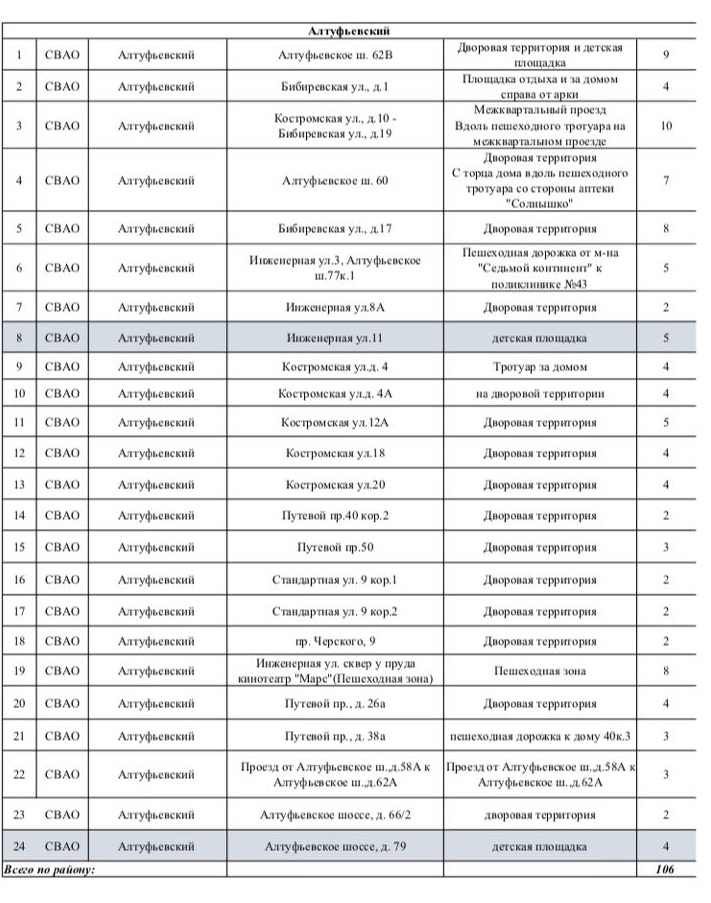 